                dag 1       ROUTE 11  KM     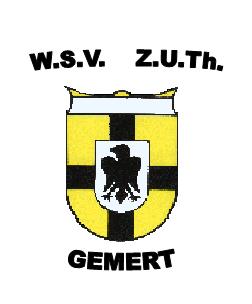 L.A   ChurchillaanR.A  1e straat KieboomL.A.  einde straat  Bisonstraat en directR.A  Parkeerplaats Visvijver overstekenL.A  Pad na fietssluis blijf dit volgen over brug daarnaL.A.  Pad rechts naast vijver tot aan fiets pad ga hier L.A. steek de weg schuin over wandelpad in.R.A. blijf dit pad volgen over bruggetjes tot eerste verharde fietspad ga hierR.A De Eeuwsels Pas Op V.R.W. oversteken  en gelijkR.A  Paashoefsedijk volgen tot einde weg ga hier L.A. Sint Antoniusstraat L.A. Eerste weg Kasanjelaan.R.D. Kruising over steken Pastoor V.D. Eindestraat.R.A. Einde weg  Smagt.R.D. Kruising over steken  Rector de Vethstraat.R.D. Zandpad in bocht  Vossen HeuvelL.A .Einde pad Renseweg L.A  Oude Bakelsedijk  deze gaat over in karrenspoorR.A. Einde zandpad volg deze tot toren  ga hier L.A. paadje langs bosrand volg dit tot aan brug steek deze over en daarnaL.A. door klaphek volg rode paaltjes en hou rechts aan volg laan met bomenR.A. op splitsing breed pad  volgen door klaphek tot aan de verharde weg hierR.A Verharde weg volgenR.D over kruising  "Oude Helmondse weg  deze gaat over in Kromstraat R.A. En dan L.A  Oude straat deze volgen daarnaR.D. Rotonde  verder oudestraat blijven volgenR.A  Tweede kruising  Churchillaan en na 100 m1  links                               IN NOOD 112   OF  366032